04 – 08 апреля 2016 г.  в Сочи пройдет IV Спортивно-образовательный  фестиваль «ОЛИМПИЙСКИЕ СТАРТЫ – СДАВАЙ С НАМИ ГТО!».Приглашаем школьников и студентов сдать нормы комплекса «Готов к труду и обороне!» (ГТО) в  Олимпийский Сочи!Фестиваль  проводится с целью укрепления основ патриотического воспитания молодежи, формирование активной жизненной позиции и патриотического сознания, популяризации в молодёжной среде физической культуры и здорового образа жизни, развития детского и юношеского спорта в целях массового привлечения молодежи к занятиям физической культурой и спортом по месту жительства и учебы, возрождения и приумножения традиций массового спорта, Сдача нормативов комплекса ГТО в Сочи будет проходить в форме пробного экспериментального тестирования в рамках спортивно-образовательного фестиваля, программа которого, помимо проведения спортивных испытаний комплекса ГТО, включает различные командные соревнования, творческие и научные конкурсы.Комплекс ГТО – это набор двух видов тестов (обязательные испытания и испытания по выбору) для определения уровня физической подготовленности и степени владения отдельными прикладными навыками для определения таких физических качеств, как сила, быстрота, выносливость, гибкость и координация. Каждый вид испытаний, входящий в комплекс имеет свои нормативы в  соответствии с возрастными группами.Каждый участник может попробовать сдать норматив комплекса ГТО в своей возрастной группе. В рамках проекта пройдут всероссийские мероприятия под девизом «Спорт. Здоровье. Интеллект»: спортивное многоборье «Сдаем нормы ГТО!», научная конференция, презентация и защита исследовательских работ и проектов, конкурс эссе «Здоровый образ жизни – моя формула здоровья!», дискуссионные клубы и дебаты, конкурс визитных карточек «ГТО шагает по стране!», интеллектуальное тестирование фонового уровня культуры, конкурс рисунков и плакатов, творческий конкурс на лучшее спортивно-театрализованное представление «Веселые старты», сборы волонтерского актива образовательных учреждений.В программе проекта: шахматный турнир, военно-спортивный марафон «Делай как мы, делай лучше нас!», военно-техническая эстафета по стрельбе и киберспорту «ЛАЗЕРТАГ». Для участников запланированы встречи с олимпийскими чемпионами и выдающимися спортсменами России, ветеранами спорта, посещение олимпийских спортивных объектов горного и прибрежного кластеров ОИ «Сочи-2014».Для руководителей делегаций-участников предусмотрено проведение курсов  повышения квалификации  сотрудниками Российского университета дружбы народов (РУДН) с выдачей удостоверения.Заявки на участие направлять до 20 марта 2016 года. Количество мест ограничено.тел./факс (812) 9104305, «горячая линия» (968)1863095, е-mail: olymp-spb@yandex.ruПредварительная (электронная регистрация) на сайте www.olymp.mir-obr.ru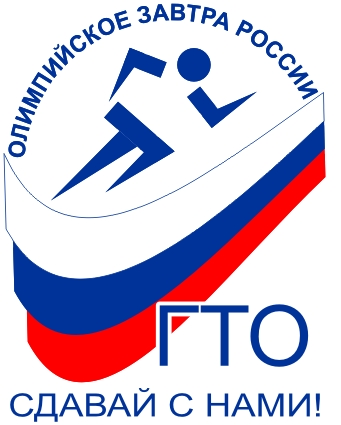 Всероссийский молодежный спортивно-образовательный форум «Олимпийское завтра России»I1 Спортивно-образовательный  фестиваль «ОЛИМПИЙСКИЕ СТАРТЫ – СДАВАЙ С НАМИ ГТО!»г. Сочи 04  – 08 апреля 2016 г.Олимпийские старты –Сдавай с нами ГТО!